Centrum voľného času  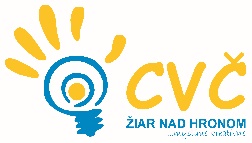 Ul. M. R. Štefánika 17, 965 01 Žiar nad HronomVaša značka		Naša značka			Vybavuje/linka			Žiar nad Hronom					Mgr. Lazárová /0905 295 556			16.1.2023     POZVÁNKA     Centrum voľného času v Žiari nad Hronom v spolupráci s FLL Slovensko, o.z  Vás pozýva na školenie rozhodcov a porotcov k regionálnemu kolu  FIRST® LEGO® League, ktoré sa uskutočnídňa 23. januára 2023 o 9.30 hod. v priestoroch Centra voľného času, Ul. M. R. Štefánika č. 17, Žiar nad Hronom.     Predmetom stretnutia bude:FLL 2023 – informácie o pravidlách a zadaniach tohto ročníka súťaže FLL.Spôsob prezentácie a hodnotenia tímov v kat. Explore.Diskusia a otázky k zadaniam a k priebehu turnaja FLL.     Tešíme sa na stretnutie.Mgr. Helena Gáfrikováriaditeľka CVČ ZH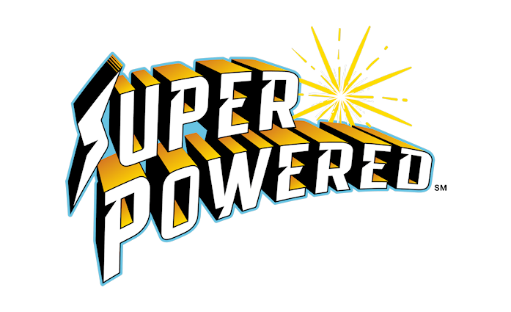 